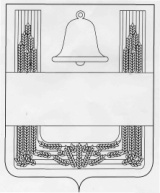 ПОСТАНОВЛЕНИЕАДМИНИСТРАЦИИ СЕЛЬСКОГО ПОСЕЛЕНИЯ    ВОРОН-ЛОЗОВСКИЙ СЕЛЬСОВЕТХЛЕВЕНСКОГО  МУНИЦИПАЛЬНОГО РАЙОНА ЛИПЕЦКОЙ ОБЛАСТИ РОССИЙСКОЙ ФЕДЕРАЦИИ13 июля 2018 года                                  с.Ворон-Лозовка                         № 73Об утверждении перечня помещений для проведения встреч депутатов Государственной Думы Федерального Собрания Российской Федерации, депутатов Липецкого областного Совета депутатов, депутатов Хлевенского муниципального района, депутатов Совета депутатов сельского поселения Ворон-Лозовский сельсовет Хлевенского муниципального района  с избирателями	В соответствии с Федеральным законом от 06.10.2003 № 131-ФЗ «Об общих принципах организации местного самоуправления в Российской Федерации», Федеральным законом от 07.06.2017 № 107-ФЗ «О внесении изменений в отдельные законодательные акты Российской Федерации в части совершенствования законодательства о публичных мероприятиях», Уставом сельского поселения Ворон-Лозовский сельсовет Хлевенского муниципального района Липецкой области Российской Федерации, решением Совета депутатов от 10.07.2018 года № 80, администрация сельского поселения Ворон-Лозовский сельсовет 	ПОСТАНОВЛЯЕТ:	1. Утвердить перечень помещений для проведения встреч депутатов Государственной Думы Федерального Собрания Российской Федерации, депутатов Липецкого областного Совета депутатов, депутатов Хлевенского муниципального района, депутатов сельского поселения Ворон-Лозовский сельсовет Хлевенского муниципального район с избирателями (приложение).	2. Настоящее постановление вступает в силу со дня его официального  обнародования.	3. Контроль за исполнением настоящего постановления оставляю за собой.Глава администрации сельскогопоселения Ворон-Лозовский сельсовет                                              В.Н. Трухачев              Приложение к постановлению администрации сельского поселения Ворон-Лозовский сельсовет «Об утверждении перечня помещений для проведения встреч депутатов Государственной Думы Федерального Собрания Российской Федерации, депутатов Липецкого областного Совета депутатов, депутатов Хлевенского муниципального района, депутатов Совета депутатов сельского поселения Ворон-Лозовский сельсовет Хлевенского муниципального района  с избирателями»  ПЕРЕЧЕНЬпомещений для проведения встреч депутатов Государственной Думы Федерального Собрания Российской Федерации, депутатов Липецкого областного Совета депутатов, депутатов Хлевенского муниципального района, депутатов сельского поселения Ворон-Лозовский сельсовет Хлевенского муниципального района с избирателями№ п/пНаименование помещенияАдрес1.Ворон-Лозовский  Центр культуры и досуга399271, Липецкая область, Хлевенский район, с.Ворон-лозовка, улица Дорожная, дом 40.2.Кабинет главы администрации, в здании администрации сельского поселения Ворон-Лозовский сельсовет399271, Липецкая область, Хлевенский район, с.Ворон-Лозовка, улица Дорожная, дом 40.